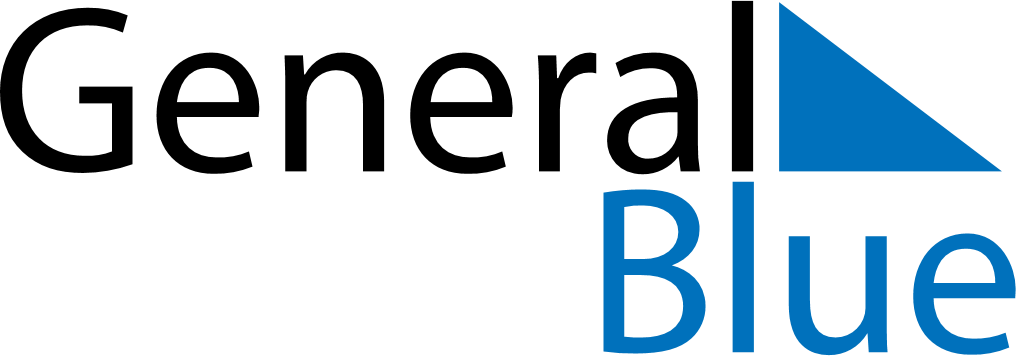 Germany 2020 HolidaysGermany 2020 HolidaysDATENAME OF HOLIDAYJanuary 1, 2020WednesdayNew Year’s DayFebruary 14, 2020FridayValentine’s DayFebruary 20, 2020ThursdayWomen’s Carnival DayFebruary 24, 2020MondayShrove MondayFebruary 25, 2020TuesdayShrove TuesdayFebruary 26, 2020WednesdayAsh WednesdayApril 9, 2020ThursdayMaundy ThursdayApril 10, 2020FridayGood FridayApril 12, 2020SundayEaster SundayApril 13, 2020MondayEaster MondayMay 1, 2020FridayLabour DayMay 10, 2020SundayMother’s DayMay 21, 2020ThursdayAscension DayMay 31, 2020SundayPentecostJune 1, 2020MondayWhit MondayOctober 3, 2020SaturdayNational HolidayNovember 1, 2020SundayAll Saints’ DayNovember 2, 2020MondayAll Souls’ DayNovember 11, 2020WednesdaySaint MartinNovember 15, 2020SundayMemorial DayNovember 18, 2020WednesdayDay of Prayer and RepentanceNovember 22, 2020SundayTotensonntagNovember 29, 2020Sunday1. AdventDecember 6, 2020Sunday2. AdventDecember 13, 2020Sunday3. AdventDecember 20, 2020Sunday4. AdventDecember 24, 2020ThursdayChristmas EveDecember 25, 2020FridayChristmas DayDecember 26, 2020SaturdayBoxing DayDecember 31, 2020ThursdayNew Year’s Eve